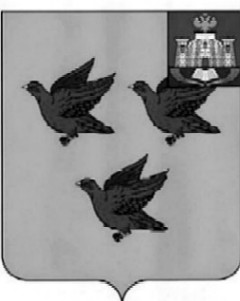 РОССИЙСКАЯ ФЕДЕРАЦИЯОРЛОВСКАЯ ОБЛАСТЬАДМИНИСТРАЦИЯ ГОРОДА ЛИВНЫПОСТАНОВЛЕНИЕ   29 декабря 2021 года                                                                                               № 883                                                                                                 г. ЛивныО внесении изменений в постановлениеадминистрации города Ливны от 26 февраля 2020 года № 125 «Об утверждении муниципальной программы «Капитальный ремонт системыводоснабжения на территории города Ливны Орловской области на 2021-2023 годы»     В целях уточнения объемов финансирования программных мероприятий муниципальной программы «Капитальный ремонт системы водоснабжения на территории города Ливны Орловской области на 2021-2023 годы» администрация города Ливны п о с т а н о в л я е т:     1.  Внести в приложение к постановлению администрации города Ливны от 26 февраля 2020 года № 125 «Об утверждении муниципальной программы «Капитальный ремонт системы водоснабжения на территории города Ливны Орловской области на 2021-2023 годы»  следующие изменения:        1) в паспорте Программы строку «Объем и источники финансирования Программы» изложить в следующей редакции:      2) раздел 4 изложить в следующей редакции:                        « 4. Ресурсное обеспечение  Программы.Финансовое обеспечение Программы осуществляется за счет средств бюджета города Ливны и внебюджетных источников.Общий объем финансирования Программы составляет 17850,0   тыс. руб., в том числе:по годам реализации:на 2021 год – 3950,0 тыс. руб., в том числе:- средства бюджета города Ливны – 150,0 тыс. руб.;- средства МУП «Водоканал» г. Ливны – 3800,0 тыс. руб.;на 2022 год – 5400,0 тыс. руб., в том числе:- средства бюджета города Ливны – 5400,0 тыс. руб.;на 2023 год – 8500,0 тыс. руб., в том числе:- средства бюджета города Ливны – 8500,0 тыс. руб.Объем финансирования подлежит корректировке по годам исполнения программы с учетом достижения целевых показателей.»;     3)  приложение 1 к муниципальной программе «Капитальный ремонт системы водоснабжения на территории города Ливны Орловской области на 2021-2023 годы» изложить в новой редакции согласно приложению к настоящему постановлению.     2. Разместить настоящее постановление на сайте http://www.adminliv.ru.    3.Контроль за исполнением настоящего постановления возложить на  заместителя главы администрации города Ливны по жилищно-коммунальному хозяйству и строительству. Глава города                                                                                                     С.А. ТрубицинПриложениек постановлению администрации города Ливны                                                                                          от 29 декабря 2021 г. № 883«Приложение 1к муниципальной программе«Капитальный ремонт системы водоснабжения на территории города Ливны Орловской областина 2021 - 2023 годы»Мероприятияпрограммы "Капитальный ремонт системы водоснабжения на территории города Ливны Орловской области на 2021-2023 годы"Объем и источники финансирования ПрограммыПрогнозируемая общая стоимость выполнения мероприятий Программы составляет 17850,0   тыс. руб., в том числе:2021 год – 3950,0 тыс. руб. - средства бюджета города Ливны – 150,0 тыс. руб.,  - средства МУП «Водоканал» г. Ливны - 3800,0 тыс. руб.;2. 2022 год – 5400 тыс. руб.- средства бюджета города Ливны – 5400 тыс. руб.3. 2023 год – 8500 тыс. руб.- средства бюджета города Ливны – 8500 тыс. руб. №п/пНаименование мероприятияОбъемы финансирования, тыс. руб.Объемы финансирования, тыс. руб.Объемы финансирования, тыс. руб.Объемы финансирования, тыс. руб.Ответственный исполнитель№п/пНаименование мероприятияВсего202120222023Ответственный исполнитель1.Основное мероприятие «Капитальный ремонт системы водоснабжения города Ливны Орловской области» 17850,03950,05400,0 8500,0Управление жилищно-коммунального хозяйства администрации города1.1Капитальный ремонт водовода ф 315 мм от ВНС «Воротынск» до ВНС «Ключевка» протяженностью 1,1 км 3800,03800,0Управление жилищно-коммунального хозяйства администрации города, МУП «Водоканал»1.2Разработка и экспертиза проектно-сметной документации на капитальный ремонт водопровода ф 315 мм в п. Нагорный от а/д «Орел-Тамбов» по ул. Ямская протяженностью 1,15 км300,0150,0150,0Управление жилищно-коммунального хозяйства администрации города1.3Капитальный ремонт водопровода ф 315 мм в п. Нагорный от а/д «Орел-Тамбов» по ул. Ямская протяженностью 1,15 км5100,05100,0Управление жилищно-коммунального хозяйства администрации города1.4Разработка и экспертиза проектно-сметной документации на капитальный ремонт водовода ф 400 мм по ул. Фрунзе от НС «Ключевка-2» до пер. Луговой протяжённостью 1,35 км150,0  150,0 Управление жилищно-коммунального хозяйства администрации города1.5Капитальный ремонт водовода ф 400 мм по ул. Фрунзе от НС «Ключевка-2» до пер. Луговой протяжённостью 1,35 км8200,0 8200,0Управление жилищно-коммунального хозяйства администрации города1.6Разработка и экспертиза проектно-сметной документации на капитальный ремонт водовода ф 315 мм по ул. Орловская протяжённостью 0,7 км, водовода ф 315 мм по ул. Л-та Шебанова протяженностью 0,7 км 300,0 300,0 Управление жилищно-коммунального хозяйства администрации города